Priorslee Pre-SchoolChild Protection & Safeguarding Policy Addendum-  July 2020.When children previously not attending since the partial school closures return to Priorslee Pre-School we will ensure that: -1. All staff are reminded to be alert to possible indicators of neglect, abuse, domestic abuse or child exploitation and how to respond to disclosure of such by children. It will be emphasised that this vigilance must be towards all returning children and not just to those who are already identified as vulnerable. 2. DSLs and staff are aware that the procedure for responding to an early abuse alert is to keep a ‘Watching brief’ on children and not initiate discussion with them. If disclosures are made by children staff will follow the normal procedure and notify the DSL immediately. Staff are reminded that if domestic incidents were assessed as ‘High Risk’ to children, Social Care would be involved and the DSL made aware. 3. All staff are reminded of the possible impact on the emotional health of some children as a result of the ‘lockdown’ and ongoing teaching staff strikes,  and to refer such concerns internally so that support can be considered. 4. All staff are reminded of the pre-school internal referral and recording systems for concerns and their responsibility to act immediately in such matters. 5. The DSL is available when children return in order to advise staff and respond to any emerging safeguarding concerns. 6. If the DSLs are not available for any reason in the current situation a senior member of staff will carry out the onsite DSL role and if possible liaise with the DSL remotely. Pre- school will continue to liaise with social workers or other professionals involved with the families of any children not attending whether in the eligible group or not. 7. Parents / carers will be encouraged to safely notify pre-school of any emerging issues or concerns that key persons or DSLs need to be aware of in order to provide appropriate and proportionate support to the child.This policy was adopted by : - Priorslee Pre-School
Signed on behalf of the provider......... ..............................       Name of signatory : - John Barker                                                             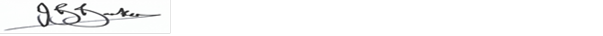 Role of signatory (e.g. chair, director or owner): - ChairDate: - 4th November 2022 (Revised 23rd January 2023)